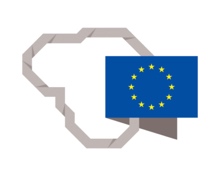 KAUNO MIESTO ŽALIAKALNIO VIETOS PLĖTROS STRATEGIJOS ĮGYVENDINIMO 2020 METAIS ATASKAITAKauno miesto Žaliakalnio vietos plėtros strategija (toliau  VPS) patvirtinta 2016-02-10. Vidaus reikalų ministro 2016-06-14 įsakymu Nr. 1V-437 VPS įtraukta į finansuojamų strategijų sąrašą. už VPS įgyvendinimą yra atsakinga Kauno  miesto Žaliakalnio vietos veiklos grupė (toliau – VVG). VPS įgyvendinimas finansuojamas ES Socialinio fondo lėšomis.Strategijos tikslas – sudaryti palankias sąlygas Žaliakalnio teritorijos gyventojų įsidarbinimo galimybių gerinimui, skatinant socialinę integraciją, verslumą ir darbinių įgūdžių kėlimą. Strategijos uždaviniai: suteikti socialinę atskirtį patiriantiems darbingiems gyventojams kompleksines paslaugas, gerinančias jų padėtį darbo rinkoje ir visuomeniniame gyvenime; ugdyti darbingų neaktyvių gyventojų profesinius ir kitus įgūdžius, gerinančius jų padėtį darbo rinkoje; suteikti pradedantiems verslą Žaliakalnio gyventojams verslumo gebėjimus, leidžiančius vystyti ūkinę komercinę veiklą. Siekiant tikslo ir uždavinių įgyvendinimo, vykdoma vienuolika veiksmų.VPS veiksmams įgyvendinti 2020 metais buvo įvykdytas projektinių pasiūlymų atrankos konkursas (ankstesni konkursai vykdyti 2017 ir 2018 metais). 2020 metais VPS veiksmus įgyvendino 11 projektų. Projektų pažangos duomenys pateikti lentelėje:Numatoma VPS įgyvendinimo pabaiga  2022-12-31. Bendras VPS įgyvendinimo lėšų poreikis  775.558 Eur, iš kurių ES struktūrinių fondų lėšos  659.223 Eur, valstybės biudžeto lėšos  58.167 Eur, privačios projektų vykdytojų lėšos  58.168 Eur. Daugiau informacijos apie VPS įgyvendinimą galima rasti VVG interneto svetainėje www.žaliakalniovvg.lt. Asmuo kontaktams  projekto koordinatorius Algimantas Venckus, el. p. zaliakalnio.vvg@gmail.com.VPS veiksmo pavadinimasVeiksmą įgyvendinančio projekto pavadinimasProjekto pareiškėjo pavadinimasVeiksmą įgyvandinančiam projektui suplanuota ES ir valstybės biudžeto lėšų suma, EurProjekto būsenaIki 2020 m. pab. pasiekti projekto produkto rodikliai (BIVP projektų veiklų dalyviai)1.1.1. Veiksmas. Kompleksinių paslaugų (bendrųjų socialinių paslaugų, specialiųjų socialinės priežiūros paslaugų ir kt.) teikimas socialinę atskirtį patiriantiems darbingiems gyventojams Kompleksinių paslaugų teikimas socialinę atskirtį patiriantiems Žaliakalnio gyventojamsKauno Kristaus Prisikėlimo parapija118.933Projektas vykdomas2781.2.1. Veiksmas. Profesinių ir kitų reikalingų įgūdžių suteikimas darbo vietoje darbingiems neaktyviems gyventojams (16-39 m.) Medžio talka: profesiniai įgūdžiai ir motyvacija ekonomiškai neaktyviam Žaliakalnio jaunimui"VšĮ Kauno kolegija48.709Projektas įvykdytas201.2.2. Veiksmas. Profesinių ir kitų reikalingų įgūdžių suteikimas darbo vietoje darbingiems neaktyviems gyventojams (40-64 m.) Žaliakalnis – gera vieta dirbtiKauno Kristaus Prisikėlimo parapija25.904Projektas vykdomas351.2.3. Veiksmas. Profesinių ir kitų reikalingų įgūdžių suteikimas darbo vietoje darbingiems neaktyviems gyventojams (nuo 16 m.)Profesinių įgūdžių suteikimas darbo vietoje Žaliakalnio jaunimuiLabdaros ir paramos fondas "Gyvenimo vartai"67.426Projektas vykdomas01.2.4. Veiksmas. Profesinių ir kitų reikalingų įgūdžių suteikimas darbingiems neaktyviems gyventojams (16-39 m.) per savanorišką veikląAtrask save ŽaliakalnyjeVšĮ Kartu stipresni43.200Projektas vykdomas371.2.5. Veiksmas. Profesinių ir kitų reikalingų įgūdžių suteikimas darbingiems neaktyviems gyventojams (nuo 54 m.) per savanorišką veikląAntra jaunystėKauno miesto neįgaliųjų draugija38.739Projektas vykdomas01.2.6. Veiksmas. Profesinių ir kitų reikalingų įgūdžių suteikimas darbingiems neaktyviems gyventojams (nuo 65 m.) per savanorišką veiklą Jauni Žaliakalnio senjoraiKauno Kristaus Prisikėlimo parapija22.843Projektas vykdomas161.3.1. Veiksmas. Asmenų, pradedančių verslą, besikuriančių verslų įmonių darbuotojų ir valdymo organų atstovų konsultavimas ir mokymai (16-39 m.) Mokymo ir konsultavimo paslaugos jauno verslo atstovams (asmenims nuo 16 iki 39 metų) Kauno miesto Žaliakalnio teritorijojeUAB „Ekopievos“122.292Projektas įvykdytas661.3.2. Veiksmas. Asmenų, pradedančių verslą, besikuriančių verslų įmonių darbuotojų ir valdymo organų atstovų konsultavimas ir mokymai (nuo 40 m.) Asmenų (nuo 40 m.), atstovaujančių jaunam verslui, verslumo kompetencijų ugdymasUAB Verslo mokymo centras47.268Projektas įvykdytas351.3.3. Veiksmas. Vietos darbingų neaktyvių gyventojų (16-39 m.) konsultavimas ir mokymai  Žaliakalnio teritorijos darbingų neaktyvių gyventojų (16–39 m.) verslumo skatinimasUAB Verslo mokymo centras116.505Projektas įvykdytas581.3.4. Veiksmas. Vietos darbingų neaktyvių gyventojų (nuo 40 m.) konsultavimas ir mokymaiVietos darbingų neaktyvių gyventojų (nuo 40 m.) konsultavimas ir mokymaiUAB „Pokyčių valdymas“65.571Projektas įvykdytas36Iš viso:717.390581